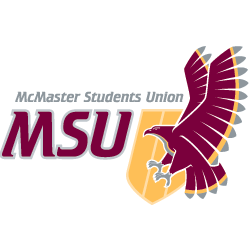 JOB DESCRIPTIONVolunteerPosition Title:Student Health Education Centre (SHEC) VolunteerTerm of Office:May 1 to April 30Supervisor:SHEC CoordinatorRemuneration:Volunteer Hours of Work:4 to 6 hours per week General Scope of DutiesA SHEC volunteer is responsible for volunteering three hours a week in the centre, as well as being a member of one of the following committees: Mental Health, Sexual Health, Addictions Awareness, Nutrition and Active Living, Media-Radio, Media-The Silhouette, or Promotions. Volunteers represent SHEC in a responsible, professional, and respectful manner while on shift or participating in SHEC events. Major Duties and ResponsibilitiesMajor Duties and ResponsibilitiesMajor Duties and ResponsibilitiesCategoryPercentSpecificsResponsibilities                                100%Communicate regularly with respective committee executivesInform executives of all activities relevant to the committeeVolunteer three hours per week in the centreProvide peer support, pregnancy tests and other tasks required of volunteers during shiftsParticipate in various SHEC-wide campaigns as neededBe available to take supporting shifts if necessaryKnowledge, Skills and AbilitiesWriting, research, communicationPeer supporting skillsOrganization and time management skillsGood interpersonal skillsMotivational skillsEffort & ResponsibilityMaintain strong work ethic relevant to the committeeResponsible for being on time to volunteer shifts and other eventsWorking ConditionsMost work can be completed in a shared office spaceTime demands may exceed stated hours of workTraining and ExperienceAttend mandatory core training weekends (twice per year)Attend monthly trainings on various health topicsEquipmentN/A